Росатом выступит соорганизатором Форума будущих технологийОткрылась аккредитация для представителей СМИ и блогосферыГоскорпорация «Росатом» выступит соорганизатором II Форума будущих технологий — ключевого мероприятия в сфере развития новых наукоемких областей, которое состоится 13–14 февраля в Москве.Форум будущих технологий призван ускорить развитие генетических технологий, нейротехнологий, регенеративной медицины, биотехнологий в персонализированном здравоохранении (включая технологии активного долголетия и превентивную медицину). В мероприятии примут участие представители органов государственной власти, профильных ведомств, исследовательских институтов, представители научного сообщества, а также компаний, осуществляющих деятельность на рынке биомедицинских и нейротехнологий. В рамках выставочной экспозиции будут представлены инновационные разработки и решения в области генетических и биотехнологий, нейротехнологий; программы с использованием возможностей искусственного интеллекта; проекты в области регенеративной медицины и биологической безопасности.«В 2024 году Форум сфокусируется на будущем медицины. На Форуме представят уникальные отечественные разработки, которые будут внедрены в рутинную практику уже в ближайшем будущем. Наша страна готова лидировать в создании медицины будущего», — отметил советник Президента Российской Федерации, ответственный секретарь Организационного комитета Антон Кобяков.С 23 января открыта онлайн-регистрация представителей средств массовой информации и блогосферы, она продлится по 2 февраля 2024 года. Заявку на участие могут подать российские, иностранные СМИ и представители блогосферы в соответствии с правилами аккредитации мероприятия, размещенными на официальном сайте Форума в разделе «СМИ».Справка:Организатором II Форума будущих технологий выступает «Фонд Росконгресс», Форум пройдет при поддержке Министерства здравоохранения Российской Федерации, Российской академии наук (РАН), Российского квантового центра (РКЦ) и других организаций. Соорганизаторы форума — Госкорпорация «Росатом» и Газпромбанк, генеральный партнер — Сбербанк.Являясь одним из технологических лидеров страны, Госкорпорация «Росатом» выступает партнером государства в реализации проектов развития по ряду наукоемких направлений, с которыми связаны перспективы развития отечественной экономики, а также обеспечение устойчивых научно-технических позиций страны в будущем. В рамках исполнения правительственных дорожных карт востребован собственный опыт и достижения атомной отрасли, а также возможности Росатома по формированию альянсов из числа государственных компаний и широкого круга участников рынка.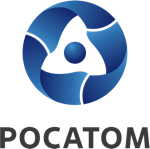 Медиацентр атомнойпромышленности
atommedia.onlineПресс-релиз23.01.24